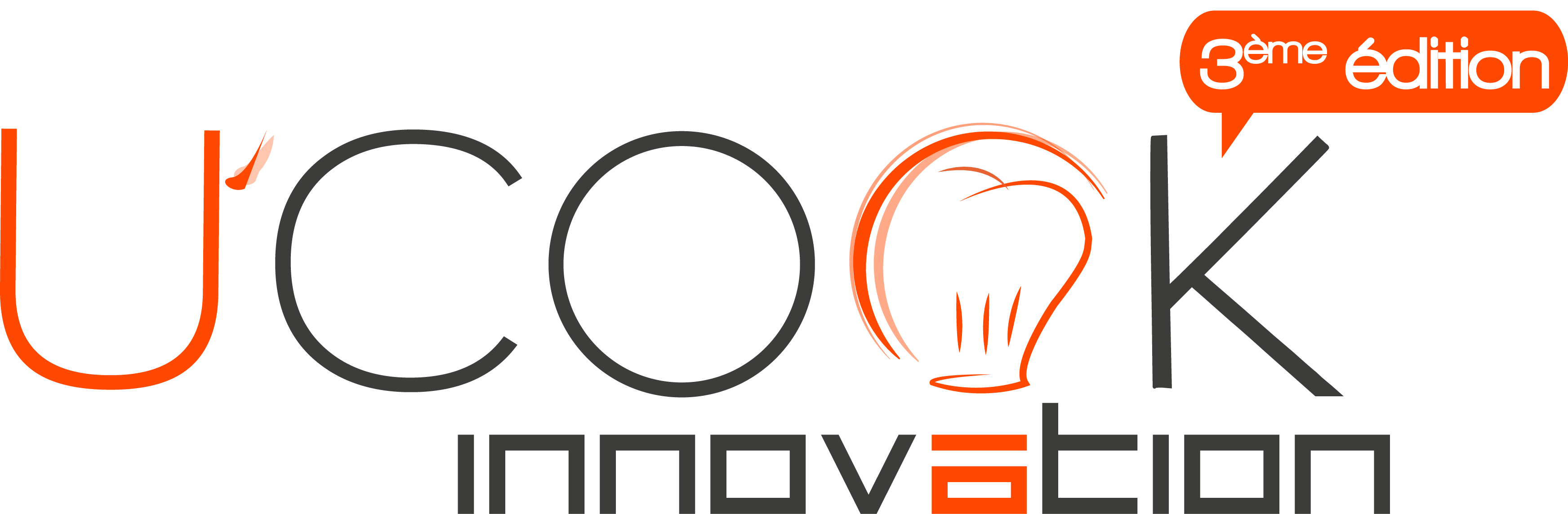 Formulaire d’inscription pour le concoursLe formulaire d’inscription doit être impérativement rempli pour que le dossier de candidature soit recevable. Le nombre d'étudiants dans chaque équipe doit être compris entre 2 et 5.Votre Projet Nom du projet présenté :Cadre de l’innovation :	  Formulation    Technologie    Profil Nutritionnel     	  Mode de remise en œuvre    Eco Conception Catégorie(s) (entrée, dessert, snack, boisson) : Votre équipe Le chef de projet jouera le rôle de référent entre le comité d’organisation U’COOK-INNOVATION et son équipe. Il sera contacté en priorité pour toute demande d’information complémentaire sur le projet. Sa présence est obligatoire le jour du concours.Etablissement fréquentéNom :Adresse :Code postal – Ville :  Téléphone :Site Web :Formation suivie :Enseignant(e)(s) référent(e)(s) du projet Nom(s) :Prénom(s) :Email(s) :  Nom & PrénomAdresseEmailPortableEtudiant désigné comme chef de projet Etudiant désigné comme chef de projet Etudiant désigné comme chef de projet Etudiant désigné comme chef de projet Autre(s) membre(s) de l’équipe Autre(s) membre(s) de l’équipe Autre(s) membre(s) de l’équipe Autre(s) membre(s) de l’équipe 